You are invited to…A special Year 4 Rock Solid taster session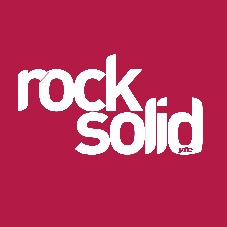 Thursday 30 June, 7-8pm(Tuck shop: 8-8.15pm)St James’ URC, Pottergatemake friends 	life skills    fun games 	Christian valuesFor more info:Claire Mead, Youth & Schools Worker07525 748728, contagious.alnwick@gmail.comwww.contagiouscharity.webs.com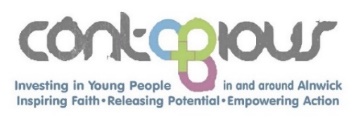 You are invited to…A special Year 4 Rock Solid taster sessionThursday 30 June, 7-8pm(Tuck shop: 8-8.15pm)St James’ URC, Pottergatemake friends 	life skills    fun games 	Christian valuesFor more info:Claire Mead, Youth & Schools Worker07525 748728, contagious.alnwick@gmail.comwww.contagiouscharity.webs.comYou are invited to…A special Year 4 Rock Solid taster sessionThursday 30 June, 7-8pm(Tuck shop: 8-8.15pm)St James’ URC, Pottergatemake friends 	life skills    fun games 	Christian valuesFor more info:Claire Mead, Youth & Schools Worker07525 748728, contagious.alnwick@gmail.comwww.contagiouscharity.webs.comYou are invited to…A special Year 4 Rock Solid taster sessionThursday 30 June, 7-8pm(Tuck shop: 8-8.15pm)St James’ URC, Pottergatemake friends 	life skills    fun games 	Christian valuesFor more info:Claire Mead, Youth & Schools Worker07525 748728, contagious.alnwick@gmail.comwww.contagiouscharity.webs.com